目　　　　　次第４編　宅造成等規制法（様式集編）………………………………………………320目次　……………………………………………………………………………………320１．申請書式法第 8条………………（宅地造成に関する工事の許可申請様式）……………322　　　　　　　　　　 （許可に対する条件）　　　　　　　　　　　　 宅地造成に関する工事工程届………………………323　　　　　　　　　　　　 宅地造成工事着手届出書……………………………324　　　　　　　　　　　　 許可済の標識…………………………………………325法第12条 ……………（宅地造成に関する工事の変更許可申請様式）……… 326法第13条 ……………（宅地造成に関する工事の完了検査申請様式）……… 330　　　　　　　　　　　(宅地造成等規制法施行細則別記様式)宅地造成工事承継届出書……………………………331宅地造成工事変更届出書……………………………332宅地造成工事(休止・再開・廃止)届出書…………333宅地造成工事に関する証明書交付申請書…………334２．チェックリスト等　法第 8条・12条………工事許可・変更工事許可…………………………………335　手数料一覧表……………成田市手数料条例　　別表第16………………………336様式第二宅地造成に関する工事の許可申請書様式宅地造成に関する工事工程届年　　月　　日　　　(あて先)成田市長住所　　　　　　　　　　　　　届　出　者　　　　　　　　　　　　　　　　　氏名　　　　　　　　　　　　　第4号様式宅地造成工事着手届出書年　　月　　日　　　(あて先)成田市長住所　　　　　　　　　　　　　造成主　　　　　　　　　　　　　　　　　氏名　　　　　　　　　　　　　　宅地造成工事に着手したので，次のとおり届け出ます。第9号様式第5号様式　その1(表面)(裏面)注意　1　※印のある欄は，記入しないでください。　2　3欄は，未定のときは，後で定まってから工事着手前に届け出てください。　3　7欄は，宅地造成に関する工事の変更に伴い，他の法令による許可，認可等を要する場合においてのみ，その許可，認可等の手続の状況を記入してください。　4　申請者(造成主)，設計者又は工事施行者が法人である場合においては，氏名は，その法人の名称及び代表者の氏名を記入してください。　5　1欄から6欄までは，変更前及び変更後の内容を対照させて記載してください。第2号様式宅地造成に関する工事の土地使用承諾書年　　月　　日　　使用申出者　　　　　　　　様　あなたが私の所有する土地を使用することを，承諾いたします。第3号様式宅地造成に関する工事設計者の資格申告書年　　月　　日　　(あて先)成田市長　次のとおり，工事設計者の資格について申告します。備考1　設計者が法人である場合は当該法人が，その他の場合は設計者自身が申告してください。　　2　2及び4欄については，それぞれの当該申告事項を証する書類を添付してください。　　3　5欄については，市長が必要と認めるときは，当該申告事項を証する書類を添付してください。省令第27条（工事完了の検査の申請）様式第三宅地造成に関する工事の完了検査申請書　　　宅地造成等規制法第１３条第１項の規定による検査を申請します。年　　月　　日　　　(あて先)成田市長住所　　　　　　　　　　　造成主　　　　　　　　　　　　　　　氏名　　　　　　　　  　　〔注意〕１　※印のある欄は記入しないで下さい。　　　　２　造成主又は工事施行者が法人である場合においては，氏名はその法人の名称及び代表者の氏名を記入して下さい。第6号様式宅地造成工事承継届出書年　　月　　日(あて先)成田市長届出者氏名　　　　　　　　　　印　　　宅地造成等規制法施行規則第26条第1号に規定する造成主の変更(造成主の地位の承継)をしたので，宅地造成等規制法第12条第2項の規定により，次のとおり届け出ます。第7号様式宅地造成工事変更届出書年　　月　　日(あて先)成田市長　宅地造成等規制法施行規則第26条各号に規定する変更(造成主の地位の承継による変更を除く。)をしたので，宅地造成等規制法第12条第2項の規定により，次のとおり届け出ます。第8号様式宅地造成工事(休止・再開・廃止)届出書年　　月　　日　(あて先)成田市長住所　　　　　　　　　　届出者　　　　　　　　　　　　　　氏名　　　　　　　　　　　宅地造成工事について，次のとおり届け出ます。　(注)　3欄は，該当するものを○で囲んでください。第10号様式宅地造成工事に関する証明書交付申請書年　　月　　日　　(あて先)成田市長住所　　　　　　　　　　　申請者　　　　　　　　　　　　　　氏名　　　　　　　　　　　　宅地造成等規制法施行規則第30条の規定により，次の事項に係る証明書の交付を申請します。宅地造成等規制法第8条宅造許可申請（宅地造成等規制法第12条宅造変更許可）チェックリスト成田市手数料条例　　別表第16宅地造成等規制法(昭和36年法律第191号)関係手数料　宅地造成等規制法第８条第１項本文の規定による許可を申請します。年　　月　　日成田市長　　　　　様申請者　氏名                  　宅地造成等規制法第８条第１項本文の規定による許可を申請します。年　　月　　日成田市長　　　　　様申請者　氏名                  　宅地造成等規制法第８条第１項本文の規定による許可を申請します。年　　月　　日成田市長　　　　　様申請者　氏名                  　宅地造成等規制法第８条第１項本文の規定による許可を申請します。年　　月　　日成田市長　　　　　様申請者　氏名                  　宅地造成等規制法第８条第１項本文の規定による許可を申請します。年　　月　　日成田市長　　　　　様申請者　氏名                  　宅地造成等規制法第８条第１項本文の規定による許可を申請します。年　　月　　日成田市長　　　　　様申請者　氏名                  　宅地造成等規制法第８条第１項本文の規定による許可を申請します。年　　月　　日成田市長　　　　　様申請者　氏名                  　宅地造成等規制法第８条第１項本文の規定による許可を申請します。年　　月　　日成田市長　　　　　様申請者　氏名                  　宅地造成等規制法第８条第１項本文の規定による許可を申請します。年　　月　　日成田市長　　　　　様申請者　氏名                  　宅地造成等規制法第８条第１項本文の規定による許可を申請します。年　　月　　日成田市長　　　　　様申請者　氏名                  ※手数料欄※手数料欄１造成主住所氏名造成主住所氏名造成主住所氏名２設計者住所氏名設計者住所氏名設計者住所氏名３工事施行者住所氏名工事施行者住所氏名工事施行者住所氏名４宅地の所在及び地番宅地の所在及び地番宅地の所在及び地番５宅地の面積宅地の面積宅地の面積平方メートル平方メートル平方メートル平方メートル平方メートル平方メートル平方メートル平方メートルイ切土又は盛土をする土地の面積切土又は盛土をする土地の面積平方メートル平方メートル平方メートル平方メートル平方メートル平方メートル平方メートル平方メートル６ロ切土又は盛土の土量切土又は盛土の土量切土切土切土立方メートル立方メートル立方メートル立方メートル立方メートル６ロ切土又は盛土の土量切土又は盛土の土量盛土盛土盛土立方メートル立方メートル立方メートル立方メートル立方メートル 工事の概要ハ擁壁擁壁番号番号番号構造高さ高さ高さ延長 工事の概要ハ擁壁擁壁メートルメートルメートルメートル 工事の概要ハ擁壁擁壁 工事の概要ハ擁壁擁壁 工事の概要ニ排水施設排水施設番号番号番号種類内法寸法内法寸法内法寸法延長 工事の概要ニ排水施設排水施設センチメートルセンチメートルセンチメートルメートル 工事の概要ニ排水施設排水施設 工事の概要ニ排水施設排水施設 工事の概要ホ崖面の保護の方法崖面の保護の方法 工事の概要ヘ工事中の危険防止のための措置工事中の危険防止のための措置 工事の概要トその他の措置その他の措置 工事の概要チ工事着手予定年月日工事着手予定年月日年　　　月　　　日年　　　月　　　日年　　　月　　　日年　　　月　　　日年　　　月　　　日年　　　月　　　日年　　　月　　　日年　　　月　　　日 工事の概要リ工事完了予定年月日工事完了予定年月日年　　　月　　　日年　　　月　　　日年　　　月　　　日年　　　月　　　日年　　　月　　　日年　　　月　　　日年　　　月　　　日年　　　月　　　日 工事の概要ヌ工程の概要工程の概要７その他の必要な事項その他の必要な事項その他の必要な事項※受　付　欄※受　付　欄※受　付　欄※決　裁　欄※決　裁　欄※許可に当たって付した条件許可に当たって付した条件許可に当たって付した条件※ 許可番号欄※ 許可番号欄※ 許可番号欄年　 月　 日年　 月　 日年　 月　 日年　 月 　日年　 月 　日年　 月 　日第　　　　　号第　　　　　号第　　　　　号第　　　　　号第　　　　　号第　　　　　号係員氏名係員氏名係員氏名係員氏名係員氏名係員氏名許可番号・許可年月日許可番号・許可年月日成田市指令第　　　号　　　　　　　　年　　月　　日造成主造成主宅地の所在及び地番宅地の所在及び地番届出する工事の工程工事の区分工　　　　　　　　程届出する工事の工程摘　　　　　　　　　要摘　　　　　　　　　要1　許可番号・許可年月日1　許可番号・許可年月日1　許可番号・許可年月日1　許可番号・許可年月日成田市指令第　　　号　　　　　　　　年　　月　　日2　宅地の所在及び地番2　宅地の所在及び地番2　宅地の所在及び地番2　宅地の所在及び地番3　工事着手年月日3　工事着手年月日3　工事着手年月日3　工事着手年月日年　　月　　日4　工事完了予定年月日4　工事完了予定年月日4　工事完了予定年月日4　工事完了予定年月日年　　月　　日5　現場管理者5　現場管理者5　現場管理者住所工事施行者又は工事施行者の定めた者氏名工事施行者又は工事施行者の定めた者連絡先標識標識標識標識標識標識標識80cm以上80cm以上80cm以上80cm以上80cm以上80cm以上80cm以上宅地造成等規制法第8条第1項本文による許可済み宅地造成等規制法第8条第1項本文による許可済み宅地造成等規制法第8条第1項本文による許可済み宅地造成等規制法第8条第1項本文による許可済み宅地造成等規制法第8条第1項本文による許可済み宅地造成等規制法第8条第1項本文による許可済み宅地造成等規制法第8条第1項本文による許可済み60cm以上1　許可番号1　許可番号年　　月　　日成田市指令第　　号　年　　月　　日成田市指令第　　号　年　　月　　日成田市指令第　　号　年　　月　　日成田市指令第　　号　年　　月　　日成田市指令第　　号　60cm以上2　造成主2　造成主住所住所60cm以上2　造成主2　造成主氏名氏名60cm以上3　工事施行者3　工事施行者住所住所60cm以上3　工事施行者3　工事施行者氏名氏名60cm以上4　宅地の所在及び地番4　宅地の所在及び地番60cm以上5　工事施行面積5　工事施行面積60cm以上6　工事施行期間6　工事施行期間60cm以上7　現場管理者7　現場管理者氏名氏名60cm以上7　現場管理者7　現場管理者連絡先連絡先60cm以上60cm以上60cm以上60cm以上正宅地造成に関する工事の変更許可申請書宅地造成に関する工事の変更許可申請書宅地造成に関する工事の変更許可申請書宅地造成に関する工事の変更許可申請書宅地造成に関する工事の変更許可申請書宅地造成に関する工事の変更許可申請書宅地造成に関する工事の変更許可申請書宅地造成に関する工事の変更許可申請書宅地造成に関する工事の変更許可申請書宅地造成に関する工事の変更許可申請書宅地造成に関する工事の変更許可申請書宅地造成に関する工事の変更許可申請書宅地造成に関する工事の変更許可申請書宅地造成に関する工事の変更許可申請書宅地造成に関する工事の変更許可申請書　宅地造成等規制法第12条第1項の規定により，宅地造成に関する工事の計画の変更の許可を受けたいので申請します。　　　　　　年　　月　　日(あて先)成田市長申請者　氏名　　　　　　　　　　　　　　宅地造成等規制法第12条第1項の規定により，宅地造成に関する工事の計画の変更の許可を受けたいので申請します。　　　　　　年　　月　　日(あて先)成田市長申請者　氏名　　　　　　　　　　　　　　宅地造成等規制法第12条第1項の規定により，宅地造成に関する工事の計画の変更の許可を受けたいので申請します。　　　　　　年　　月　　日(あて先)成田市長申請者　氏名　　　　　　　　　　　　　　宅地造成等規制法第12条第1項の規定により，宅地造成に関する工事の計画の変更の許可を受けたいので申請します。　　　　　　年　　月　　日(あて先)成田市長申請者　氏名　　　　　　　　　　　　　　宅地造成等規制法第12条第1項の規定により，宅地造成に関する工事の計画の変更の許可を受けたいので申請します。　　　　　　年　　月　　日(あて先)成田市長申請者　氏名　　　　　　　　　　　　　　宅地造成等規制法第12条第1項の規定により，宅地造成に関する工事の計画の変更の許可を受けたいので申請します。　　　　　　年　　月　　日(あて先)成田市長申請者　氏名　　　　　　　　　　　　　　宅地造成等規制法第12条第1項の規定により，宅地造成に関する工事の計画の変更の許可を受けたいので申請します。　　　　　　年　　月　　日(あて先)成田市長申請者　氏名　　　　　　　　　　　　　　宅地造成等規制法第12条第1項の規定により，宅地造成に関する工事の計画の変更の許可を受けたいので申請します。　　　　　　年　　月　　日(あて先)成田市長申請者　氏名　　　　　　　　　　　　　　宅地造成等規制法第12条第1項の規定により，宅地造成に関する工事の計画の変更の許可を受けたいので申請します。　　　　　　年　　月　　日(あて先)成田市長申請者　氏名　　　　　　　　　　　　　　宅地造成等規制法第12条第1項の規定により，宅地造成に関する工事の計画の変更の許可を受けたいので申請します。　　　　　　年　　月　　日(あて先)成田市長申請者　氏名　　　　　　　　　　　　　　宅地造成等規制法第12条第1項の規定により，宅地造成に関する工事の計画の変更の許可を受けたいので申請します。　　　　　　年　　月　　日(あて先)成田市長申請者　氏名　　　　　　　　　　　　　　宅地造成等規制法第12条第1項の規定により，宅地造成に関する工事の計画の変更の許可を受けたいので申請します。　　　　　　年　　月　　日(あて先)成田市長申請者　氏名　　　　　　　　　　　　　　宅地造成等規制法第12条第1項の規定により，宅地造成に関する工事の計画の変更の許可を受けたいので申請します。　　　　　　年　　月　　日(あて先)成田市長申請者　氏名　　　　　　　　　　　　　※手数料欄※手数料欄※手数料欄1　造成主1　造成主1　造成主1　造成主住所住所1　造成主1　造成主1　造成主1　造成主氏名氏名2　設計者2　設計者2　設計者2　設計者住所住所設計者の資格設計者の資格設計者の資格要・否2　設計者2　設計者2　設計者2　設計者氏名氏名設計者の資格設計者の資格設計者の資格要・否3　工事施行者3　工事施行者3　工事施行者3　工事施行者住所住所3　工事施行者3　工事施行者3　工事施行者3　工事施行者氏名氏名4　宅地の所在及び地番4　宅地の所在及び地番4　宅地の所在及び地番4　宅地の所在及び地番4　宅地の所在及び地番4　宅地の所在及び地番5　宅地の面積5　宅地の面積5　宅地の面積5　宅地の面積5　宅地の面積5　宅地の面積平方メートル平方メートル平方メートル平方メートル平方メートル平方メートル平方メートル平方メートル平方メートル平方メートル６　工事の概要ア切土又は盛土をする土地の面積切土又は盛土をする土地の面積切土又は盛土をする土地の面積切土又は盛土をする土地の面積平方メートル平方メートル平方メートル平方メートル平方メートル平方メートル平方メートル平方メートル平方メートル平方メートル６　工事の概要イ切土又は盛土の土量切土又は盛土の土量切土又は盛土の土量切土又は盛土の土量切土切土立方メートル立方メートル立方メートル立方メートル立方メートル立方メートル立方メートル立方メートル６　工事の概要イ切土又は盛土の土量切土又は盛土の土量切土又は盛土の土量切土又は盛土の土量盛土盛土立方メートル立方メートル立方メートル立方メートル立方メートル立方メートル立方メートル立方メートル６　工事の概要ウ擁壁擁壁擁壁擁壁番号番号構造高さ高さ高さ高さ高さ延長延長６　工事の概要ウ擁壁擁壁擁壁擁壁メートルメートルメートルメートルメートルメートルメートル６　工事の概要ウ擁壁擁壁擁壁擁壁６　工事の概要ウ擁壁擁壁擁壁擁壁６　工事の概要エ排水施設排水施設排水施設排水施設番号番号種類内法寸法内法寸法内法寸法内法寸法内法寸法延長延長６　工事の概要エ排水施設排水施設排水施設排水施設センチメートルセンチメートルセンチメートルセンチメートルメートルメートル６　工事の概要エ排水施設排水施設排水施設排水施設６　工事の概要エ排水施設排水施設排水施設排水施設６　工事の概要オ崖面の保護の方法崖面の保護の方法崖面の保護の方法崖面の保護の方法６　工事の概要カ工事中の危害防止のための措置工事中の危害防止のための措置工事中の危害防止のための措置工事中の危害防止のための措置６　工事の概要キその他の措置その他の措置その他の措置その他の措置６　工事の概要ク工事着手予定年月日工事着手予定年月日工事着手予定年月日工事着手予定年月日６　工事の概要ケ工事完了予定年月日工事完了予定年月日工事完了予定年月日工事完了予定年月日６　工事の概要コ工程の概要工程の概要工程の概要工程の概要６　工事の概要サ許可番号許可番号許可番号許可番号６　工事の概要シ変更理由変更理由変更理由変更理由６　工事の概要ス変更内容変更内容変更内容変更内容変更前６　工事の概要ス変更内容変更内容変更内容変更内容変更後7　その他必要な事項7　その他必要な事項7　その他必要な事項7　その他必要な事項7　その他必要な事項7　その他必要な事項※受付欄※受付欄※受付欄※決裁欄※決裁欄※変更許可に当たって付した条件※変更許可に当たって付した条件※変更許可に当たって付した条件※変更許可に当たって付した条件※変更許可に当たって付した条件※変更許可に当たって付した条件※変更許可番号欄※変更許可番号欄※変更許可番号欄※変更許可番号欄※変更許可番号欄年　月　日年　月　日年　月　日年　月　日年　月　日年　月　日年　月　日年　月　日第　　　　号第　　　　号第　　　　号第　　　　号第　　　　号第　　　　号第　　　　号第　　　　号係員印係員印係員印係員印係員印係員印係員印係員印土地所有者住所氏名　　　　　　　　印1　使用土地の範囲2　使用の内容3　その他申告者住所氏名　　　　　　　　1設計者の氏名及び生年月日設計者の氏名及び生年月日設計者の氏名及び生年月日フリガナ(　　　　　　　　　　　)フリガナ(　　　　　　　　　　　)フリガナ(　　　　　　　　　　　)フリガナ(　　　　　　　　　　　)フリガナ(　　　　　　　　　　　)年　　月　　日年　　月　　日年　　月　　日年　　月　　日1設計者の氏名及び生年月日設計者の氏名及び生年月日設計者の氏名及び生年月日年　　月　　日年　　月　　日年　　月　　日年　　月　　日2　最終学歴2　最終学歴2　最終学歴2　最終学歴(学校名)　　　(学部名)　　　(学科名)年　　月　　　　　　　　　　　　　　　　　卒業・中退(学校名)　　　(学部名)　　　(学科名)年　　月　　　　　　　　　　　　　　　　　卒業・中退(学校名)　　　(学部名)　　　(学科名)年　　月　　　　　　　　　　　　　　　　　卒業・中退(学校名)　　　(学部名)　　　(学科名)年　　月　　　　　　　　　　　　　　　　　卒業・中退(学校名)　　　(学部名)　　　(学科名)年　　月　　　　　　　　　　　　　　　　　卒業・中退(学校名)　　　(学部名)　　　(学科名)年　　月　　　　　　　　　　　　　　　　　卒業・中退(学校名)　　　(学部名)　　　(学科名)年　　月　　　　　　　　　　　　　　　　　卒業・中退(学校名)　　　(学部名)　　　(学科名)年　　月　　　　　　　　　　　　　　　　　卒業・中退(学校名)　　　(学部名)　　　(学科名)年　　月　　　　　　　　　　　　　　　　　卒業・中退3　現住所等3　現住所等3　現住所等3　現住所等事務所　電話番号(　　―　　―　　)電話番号(　　―　　―　　)事務所　電話番号(　　―　　―　　)電話番号(　　―　　―　　)事務所　電話番号(　　―　　―　　)電話番号(　　―　　―　　)事務所　電話番号(　　―　　―　　)電話番号(　　―　　―　　)事務所　電話番号(　　―　　―　　)電話番号(　　―　　―　　)事務所　電話番号(　　―　　―　　)電話番号(　　―　　―　　)事務所　電話番号(　　―　　―　　)電話番号(　　―　　―　　)事務所　電話番号(　　―　　―　　)電話番号(　　―　　―　　)事務所　電話番号(　　―　　―　　)電話番号(　　―　　―　　)4　資格，免許等4　資格，免許等4　資格，免許等4　資格，免許等５　　実務経歴５　　実務経歴　職務経歴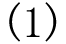 会社又は事務所名会社又は事務所名職務内容職務内容期間期間年数年数年数計年数計５　　実務経歴５　　実務経歴　職務経歴５　　実務経歴５　　実務経歴　職務経歴５　　実務経歴５　　実務経歴　職務経歴５　　実務経歴５　　実務経歴　職務経歴５　　実務経歴５　　実務経歴　職務経歴５　　実務経歴５　　実務経歴　工事及び設計経歴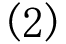 工事名工事名工事発注者名工事施行場所工事施行場所工事面積工事面積実務内容実務内容期間５　　実務経歴５　　実務経歴　工事及び設計経歴５　　実務経歴５　　実務経歴　工事及び設計経歴５　　実務経歴５　　実務経歴　工事及び設計経歴５　　実務経歴５　　実務経歴　工事及び設計経歴５　　実務経歴５　　実務経歴　工事及び設計経歴1　工事完了年月日年　　月　　日2　許可番号成田市指令第　　　　　　号3　許可年月日年　　月　　日4　工事をした土地の所在及び地番5　工事施行者住所氏名6　備　　　　　　　　考1造成主の地位を承継した者住所1造成主の地位を承継した者氏名2許可を受けた者(被承継者)住所2許可を受けた者(被承継者)氏名3許可番号・許可年月日成田市指令第　　　号　　　　年　　月　　日成田市指令第　　　号　　　　年　　月　　日4宅地の所在及び地番5承継年月日　　　　年　　月　　日　　　　年　　月　　日6承継の理由届出者住所氏名　　　　　　　　　　　1許可番号・許可年月日成田市指令第　　　号　　　　年　　月　　日成田市指令第　　　号　　　　年　　月　　日2宅地の所在及び地番3変更の内容変更前変更後3変更の内容3変更の内容3変更の内容3変更の内容4変更年月日　　　　年　　月　　日　　　　年　　月　　日5変更の理由1　許可番号・許可年月日成田市指令第　　　号　　　　　　年　　月　　日2　宅地の所在及び地番3　届出の別休止・再開・廃止4　休止，再開又は廃止をした理由1　宅地の所在及び地番2　許可番号・許可年月日成田市指令第　　　　号　　　　　　　年　　月　　日3　宅地造成の概要　宅地の面積　　　　　　　　　　　　　　平方メートル　切土又は盛土の面積　　　　　　　　　　平方メートル申請者名申請者名ﾁｪｯｸ者項目項目項目適否摘要欄摘要欄摘要欄備考欄申請者ﾁｪｯｸ欄申請書・その他申請書・その他申請書・その他申請書・その他申請書・その他申請書・その他申請書・その他申請書・その他申請書・その他申請書・その他１許可申請書許可申請書2委任状委任状・申請人以外が申請行為を代行する場合・正副共申請者朱肉で押印・申請人以外が申請行為を代行する場合・正副共申請者朱肉で押印・申請人以外が申請行為を代行する場合・正副共申請者朱肉で押印委任事項を記載3土地の登記事項証明書土地の登記事項証明書・受付日より３ヶ月以内のもの・受付日より３ヶ月以内のもの・受付日より３ヶ月以内のもの4土地使用承諾書土地使用承諾書・申請者と土地所有者が異なる場合・実印による承諾、副は写し（印鑑証明を添付）・申請者と土地所有者が異なる場合・実印による承諾、副は写し（印鑑証明を添付）・申請者と土地所有者が異なる場合・実印による承諾、副は写し（印鑑証明を添付）5工事設計者の資格申告書工事設計者の資格申告書・擁壁5mを超える場合又は造成面積1500㎡以上の場合には，卒業証明書，資格の合格書の写し等を添付・擁壁5mを超える場合又は造成面積1500㎡以上の場合には，卒業証明書，資格の合格書の写し等を添付・擁壁5mを超える場合又は造成面積1500㎡以上の場合には，卒業証明書，資格の合格書の写し等を添付6公共施設管理者同意書公共施設管理者同意書・排水先の同意等及び道路等の工事を伴う場合・排水先の同意等及び道路等の工事を伴う場合・排水先の同意等及び道路等の工事を伴う場合7その他市長が必要と認める図書その他市長が必要と認める図書　　　　設計図面　　　　※(注)設計図には，設計者の氏名を記載しなければならない。　　　　設計図面　　　　※(注)設計図には，設計者の氏名を記載しなければならない。　　　　設計図面　　　　※(注)設計図には，設計者の氏名を記載しなければならない。　　　　設計図面　　　　※(注)設計図には，設計者の氏名を記載しなければならない。　　　　設計図面　　　　※(注)設計図には，設計者の氏名を記載しなければならない。　　　　設計図面　　　　※(注)設計図には，設計者の氏名を記載しなければならない。　　　　設計図面　　　　※(注)設計図には，設計者の氏名を記載しなければならない。　　　　設計図面　　　　※(注)設計図には，設計者の氏名を記載しなければならない。　　　　設計図面　　　　※(注)設計図には，設計者の氏名を記載しなければならない。　　　　設計図面　　　　※(注)設計図には，設計者の氏名を記載しなければならない。１位置図位置図縮尺1/10000以上（1/25000都市計画図に位置を示す）縮尺1/10000以上（1/25000都市計画図に位置を示す）縮尺1/10000以上（1/25000都市計画図に位置を示す）２地形図地形図縮尺1/2500以上（1/2500地形図に区域を示す）縮尺1/2500以上（1/2500地形図に区域を示す）縮尺1/2500以上（1/2500地形図に区域を示す）3公図の写し公図の写し・申請地を明示・調査日は受付日より３ヶ月以内のもの・申請地を明示・調査日は受付日より３ヶ月以内のもの・申請地を明示・調査日は受付日より３ヶ月以内のもの４宅地の平面図宅地の平面図縮尺1/2500以上・方位及び宅地の境界線並びに切土又は盛土をする土地の部分，崖，擁壁，排水施設等の位置を明示・断面図の位置を示す縮尺1/2500以上・方位及び宅地の境界線並びに切土又は盛土をする土地の部分，崖，擁壁，排水施設等の位置を明示・断面図の位置を示す縮尺1/2500以上・方位及び宅地の境界線並びに切土又は盛土をする土地の部分，崖，擁壁，排水施設等の位置を明示・断面図の位置を示す別途現況図を添付５宅地の断面図宅地の断面図縮尺1/2500以上・切土又は盛土をする前後の地盤面縮尺1/2500以上・切土又は盛土をする前後の地盤面縮尺1/2500以上・切土又は盛土をする前後の地盤面別途現況図を添付６排水施設の平面図排水施設の平面図縮尺1/500以上・排水施設の位置，種類，材料，形状，内法寸法，勾配及び水の流れの方向等縮尺1/500以上・排水施設の位置，種類，材料，形状，内法寸法，勾配及び水の流れの方向等縮尺1/500以上・排水施設の位置，種類，材料，形状，内法寸法，勾配及び水の流れの方向等７崖の断面図崖の断面図縮尺1/50以上・崖の高さ，勾配及び土質，切土又は盛土をする前の地盤面並びに崖面の保護の方法縮尺1/50以上・崖の高さ，勾配及び土質，切土又は盛土をする前の地盤面並びに崖面の保護の方法縮尺1/50以上・崖の高さ，勾配及び土質，切土又は盛土をする前の地盤面並びに崖面の保護の方法８擁壁の断面図擁壁の断面図縮尺1/50以上・擁壁の寸法及び勾配，擁壁の材料の種類，透水層の位置及び寸法，擁壁を設置する前後の地盤面，基礎地盤の土質並びに基礎杭の位置，材料及び寸法縮尺1/50以上・擁壁の寸法及び勾配，擁壁の材料の種類，透水層の位置及び寸法，擁壁を設置する前後の地盤面，基礎地盤の土質並びに基礎杭の位置，材料及び寸法縮尺1/50以上・擁壁の寸法及び勾配，擁壁の材料の種類，透水層の位置及び寸法，擁壁を設置する前後の地盤面，基礎地盤の土質並びに基礎杭の位置，材料及び寸法9擁壁の背面図擁壁の背面図縮尺1/50以上・擁壁の高さ，水抜き穴の位置，材料及び内径並びに透水層の位置及び寸法縮尺1/50以上・擁壁の高さ，水抜き穴の位置，材料及び内径並びに透水層の位置及び寸法縮尺1/50以上・擁壁の高さ，水抜き穴の位置，材料及び内径並びに透水層の位置及び寸法10各種構造図各種構造図縮尺1/50以上・排水施設等の寸法及び材料等縮尺1/50以上・排水施設等の寸法及び材料等縮尺1/50以上・排水施設等の寸法及び材料等11求積図求積図・宅地の面積，切土又は盛土をする面積・宅地の面積，切土又は盛土をする面積・宅地の面積，切土又は盛土をする面積１2その他市長が必要と認める図面その他市長が必要と認める図面　　　　計算書等　　　　計算書等　　　　計算書等　　　　計算書等　　　　計算書等　　　　計算書等　　　　計算書等　　　　計算書等　　　　計算書等　　　　計算書等１構造計算書構造計算書・擁壁の構造計算（現地に設置する構造のもの）・擁壁の構造計算（現地に設置する構造のもの）・擁壁の構造計算（現地に設置する構造のもの）躯体地上高2m以上の場合は中・大地震時も必要２安定計算書安定計算書・崖面の安定計算・崖面の安定計算・崖面の安定計算土質試験等を添付３その他市長が必要と認める計算書その他市長が必要と認める計算書手数料の種類区分金額宅地造成工事許可申請手数料切土又は盛土をする土地の面積が500平方メートル以内のもの1件につき　12,000円宅地造成工事許可申請手数料切土又は盛土をする土地の面積が500平方メートルを超え1,000平方メートル以内のもの1件につき　21,000円宅地造成工事許可申請手数料切土又は盛土をする土地の面積が1,000平方メートルを超え2,000平方メートル以内のもの1件につき　31,000円宅地造成工事許可申請手数料切土又は盛土をする土地の面積が2,000平方メートルを超え5,000平方メートル以内のもの1件につき　47,000円宅地造成工事許可申請手数料切土又は盛土をする土地の面積が5,000平方メートルを超え10,000平方メートル以内のもの1件につき　67,000円宅地造成工事許可申請手数料切土又は盛土をする土地の面積が10,000平方メートルを超え20,000平方メートル以内のもの1件につき　110,000円宅地造成工事許可申請手数料切土又は盛土をする土地の面積が20,000平方メートルを超え40,000平方メートル以内のもの1件につき　170,000円宅地造成工事許可申請手数料切土又は盛土をする土地の面積が40,000平方メートルを超え70,000平方メートル以内のもの1件につき　250,000円宅地造成工事許可申請手数料切土又は盛土をする土地の面積が70,000平方メートルを超え100,000平方メートル以内のもの1件につき　340,000円宅地造成工事許可申請手数料切土又は盛土をする土地の面積が100,000平方メートルを超えるもの1件につき　420,000円宅地造成工事計画変更許可申請手数料1件につき　次に掲げる額を合算した額(その額が420,000円を超える場合にあっては，420,000円)ア　宅地造成に関する工事の設計の変更(イに規定する変更のみに該当する場合を除く。)　変更前の切土又は盛土をする土地の面積(イに規定する変更がない場合であって，切土又は盛土をする土地の縮小を伴うときは，縮小後の切土又は盛土をする土地の面積)に応じ，宅地造成工事許可申請手数料の額に10分の1を乗じて得た額イ　切土又は盛土をする新たな土地に係る宅地造成に関する工事の設計の変更　当該切土又は盛土をする新たな土地の面積に応じ，宅地造成工事許可申請手数料の額ウ　その他の変更　10,000円